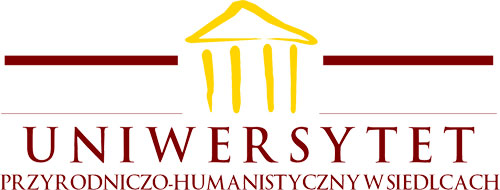 Zakres ubezpieczenia NNW studentów jednolitych studiów magisterskich, studiów I, II i III stopnia
Uniwersytetu Przyrodniczo-Humanistycznego w Siedlcach na rok akademicki 2020/2021Wyciąg z umowy ubezpieczenia NNW studentów i doktorantów UPH w Siedlcach nr DZP.284.120.2020 na rok akademicki 2020/2021 z InterRisk Towarzystwo Ubezpieczeń S.A Vienna Insurance Group z siedzibą w Warszawie (00-668) przy ul. Noakowskiego 22, zawartej w dniu 07.09.2020 r.„… UbezpieczeniUbezpieczonymi są studenci studiów jednolitych magisterskich, pierwszego, drugiego i trzeciego stopnia oraz doktoranci Szkoły Doktorskiej Uniwersytetu Przyrodniczo - Humanistycznego w Siedlcach (w tym osoby z niepełnosprawnościami). Ochrona obejmuje ubezpieczonych (ubezpieczony: osoba fizyczna, która w dniu przystąpienia do ubezpieczenia nie ukończyła 65 lat, na rzecz której Ubezpieczający zawarł umowę ubezpieczenia), niezależnie od stopnia niepełnosprawności, deklarujących przystąpienie do ubezpieczenia wg listy imiennej, pod warunkiem opłacenia składki ubezpieczeniowej. Zamawiający nie przewiduje ubezpieczenia w formie bezimiennej.Okres ubezpieczenia, zakres terytorialny i czasowy ochrony: Ochrona ubezpieczeniowa udzielana przez Wykonawcę trwa od 1 października 2020 r. do  30 września 2021 r. w roku akademickim (polisowym) 2020/2021.Ochrona ubezpieczeniowa nie wygasa w danym roku akademickim (polisowym) w przypadku zmiany uczelni, rezygnacji z nauki czy relegowania z UPH, podjęcia pracy, powołania do odbycia zasadniczej służby wojskowej, zakończenia studiów.Zakres czasowy i terytorialny ochrony ubezpieczeniowej:przez 24 godziny na dobę na terenie RP i terenie całego świata w zakresie następstw nieszczęśliwych wypadków i pozostałych świadczeń, w tym: zdarzenia zaistniałe podczas czynności życia codziennego, pracy, nauki, amatorskiego lub wyczynowego uprawiania sportów w ramach zajęć z wychowania fizycznego, sekcji lub klubów sportowych oraz innego rodzaju aktywności nie wymienionych wyżej,przez 24 godziny na dobę na terenie RP w zakresie usług assistance świadczonych przez Wykonawcę,na terenie RP w zakresie zwrotu poniesionych kosztów leczenia, kosztów leczenia stomatologicznego, kosztów przeszkolenia zawodowego inwalidów oraz nabycia wyrobów medycznych,na terenie RP w zakresie świadczeń związanych z operacjami oraz pobytem w szpitalu w wyniku choroby lub nieszczęśliwego wypadku oraz zasiłek dzienny za każdy dzień niezdolności do nauki lub pracy. Przedmiot i zakres ubezpieczenia:Przedmiotem ubezpieczenia są następstwa nieszczęśliwych wypadków polegające na uszkodzeniu ciała, rozstroju zdrowia, trwałym uszczerbku na zdrowiu, śmierci ubezpieczonego oraz zawału serca i udaru mózgu, a także zwrot kosztów i realizacja świadczeń ujętych w punkcie XI, XII, XIII niniejszego OPZ, oraz innych zdarzeń objętych umową ubezpieczenia określonych w SIWZ, które wydarzyły się w okresie ubezpieczenia.Ochrona ubezpieczeniowa NNW obejmuje odpowiedzialność Wykonawcy za szkody związane z wszelkimi formami aktywności sportowo-turystycznej (tj.; wycieczki, obozy, narciarstwo), szkody wynikłe w czasie udziału w zajęciach z wychowania fizycznego, zajęciach w sportowych sekcjach studenckich m.in. (ośrodek jeździecki, basen), sportowych klubach studenckich (np.: Akademicki Związek Sportowy),jazdą na rowerze, wyjazdowych zajęciach terenowych, plenerach malarskich, wycieczkach krajoznawczych, obozach narciarskich czy żeglarskich, praktykach studenckich związanych z prowadzonymi kierunkami (np. szkoły, urzędy, archiwa, laboratoria, szpitale, służby mundurowe, zakłady przetwórstwa mięsa), zajęciach w ramach studenckich kół naukowych, konferencjach, seminariach naukowych i różnego rodzaju imprezach okolicznościowych, rozrywkowych, wymianie studentów i innych.Zakres ubezpieczenia obejmuje zdarzenia powstałe w następstwie lub w związku z pandemią i epidemią.Rodzaj i wysokość świadczeń, suma ubezpieczenia, składka:Świadczenia obligatoryjne - Tabela świadczeń nr 1Świadczenia fakultatywne - Tabela świadczeń nr 2Definicje:Użyte w niniejszej SIWZ określenia oznaczają:borelioza: wielonarządowa przewlekła choroba bakteryjna manifestująca się różnymi objawami klinicznymi, głównie skórnymi, stawowymi, neurologicznymi i kardiologicznymi, wywołana przez krętki borrelia przenoszone przez kleszcze.choroba: zdiagnozowane w okresie ubezpieczenia zaburzenie w funkcjonowaniu narządów i organów ciała, niezależnie od niczyjej woli, powstałe w wyniku patologii co do której lekarz może postawić diagnozę.odkleszczowe zapalenie mózgu: wirusowa choroba ośrodkowego układu nerwowego, przenoszona przez kleszcze, czynnikiem etiologicznym są wirusy z rodziny flaviviridae.koszty leczenia: wydatki poniesione na terytorium RP w okresie nie dłuższym niż 12 m-cy od daty nieszczęśliwego wypadku z tytułu udzielenia doraźnej pomocy lekarskiej i pielęgniarskiej, pomocy ambulatoryjnej, pobytu w szpitalu, badań, zabiegów ambulatoryjnych i operacji, nabycia niezbędnych lekarstw i środków opatrunkowych przepisanych przez lekarza placówki ambulatoryjnej lub szpitalnej, zwrot kosztów rehabilitacji, niezbędnego przewozu ubezpieczonego z miejsca wypadku do szpitala lub ambulatorium.nieszczęśliwy wypadek: nagłe zdarzenie mające miejsce w okresie ochrony ubezpieczeniowej wywołane przyczyną zewnętrzną na skutek której ubezpieczony niezależnie od swojej woli doznał uszkodzenia ciała lub zmarł. odmrożenie: uszkodzenie skóry, tkanek pod nią leżących na skutek działania niskiej temperatury.oparzenie: uszkodzenie skóry, tkanek pod nią leżących na skutek działania wysokiej temperatury, substancji chemicznych, promieniowania jonizującego lub prądu elektrycznego.operacja: inwazyjny zabieg chirurgiczny, wykonany w znieczuleniu ogólnym, przewodowym lub miejscowym, przez uprawnionego lekarza o specjalności zabiegowej, niezbędny z medycznego punktu widzenia dla przywrócenia prawidłowej czynności chorego narządu lub organu. Rodzaje operacji to między innymi: operacje metodą otwartą, laparoskopową, zamkniętą (przez skórną, endoskopową, przez naczyniową).pełna niezdolność do nauki i pracy: czasowa utrata zdolności do wykonywania pracy lub uczęszczania na zajęcia, powstała w wyniku nieszczęśliwego wypadku, który wydarzył się w okresie ochrony ubezpieczeniowej, trwająca nieprzerwanie minimum 10 dni. pobyt w szpitalu: pobyt ubezpieczonego w szpitalu lub klinice, którego celem jest poddanie się uzasadnionemu stanem zdrowia leczeniu - trwający nieprzerwanie, co najmniej 1 dzień.poważne zachorowanie: zdiagnozowana po raz pierwszy w okresie obowiązywania ubezpieczenia choroba: nowotworowa, paraliż, niewydolność nerek, transplantacja głównych organów, poliomyelitis, utrata wzroku, utrata mowy, utrata słuchu, anemia aplastyczna, stwardnienie rozsiane, borelioza oraz odkleszczowe zapalenie opon mózgowych.rodzic: opiekun ustanowiony przez sąd lub biologiczny ojciec lub matka posiadający władzę rodzicielską.sepsa: zespół ogólnoustrojowej reakcji zapalnej (SIRS) wywołanej zakażeniem; rozpoznanie choroby musi być potwierdzone dokumentacją medyczną.trwały uszczerbek na zdrowiu: trwałe, nierokujące poprawy uszkodzenie danego organu, narządu lub układu spowodowane nieszczęśliwym wypadkiem albo zdarzeniem objętym ochroną ubezpieczeniową. ubezpieczony: osoba fizyczna, która w dniu przystąpienia do ubezpieczenia nie ukończyła 65 lat, na rzecz której Ubezpieczający zawarł umowę ubezpieczenia:udar mózgu: rozpoznany przez lekarza i zakwalifikowany w Międzynarodowej Statystycznej Kwalifikacji Chorób i Problemów Zdrowotnych ICD-10 jako kod 160-164;wyczynowe uprawianie sportu: forma działalności podejmowana dobrowolnie w drodze rywalizacji, dla uzyskania maksymalnych wyników sportowych, między innymi uprawianie dyscyplin sportowych w ramach sekcji i klubów sportowych /obejmująca treningi, zawody sportowe, obozy szkoleniowe i kondycyjne/ jak również uprawianie dyscyplin sportowych w celach zarobkowych. wypadek komunikacyjny: nagłe zdarzenie wywołane ruchem pojazdu, niezależne od woli Ubezpieczonego będącego pasażerem pojazdu, osobą kierującą pojazdem, pieszym lub rowerzystą, które było przyczyną uszkodzeń ciała lub śmierci Ubezpieczonego.zawał serca: rozpoznany prze lekarza i zakwalifikowany w Międzynarodowej Statystycznej Kwalifikacji Chorób i Problemów Zdrowotnych ICD-10 jako kod 121-122;koszty pogrzebu: poniesione na terytorium Rzeczypospolitej Polskiej, udokumentowane koszty pogrzebu lub kremacji powstałe w wyniku śmierci Ubezpieczonego w następstwie nieszczęśliwego wypadku. Kosztami pogrzebu są koszty: zakupu trumny lub urny; przygotowania ciała zmarłego do pogrzebu lub kremacji; transportu zwłok na terenie
Rzeczypospolitej Polskiej do miejsca pogrzebu lub kremacji, zakupu i montażu nagrobka, zakupu wieńców, kwiatów, organizacji ostatniego pożegnania (konsolacji).Opis świadczeń: assistance: wykonawca w ramach świadczeń assistance oferuje pomoc medyczną: wizyty lekarza, pielęgniarki, dostawę leków, opiekę domową po hospitalizacji, transport medyczny, infolinię medyczną.nagłe zatrucie gazami, bądź w przypadku porażenia prądem lub piorunem – jeżeli w wyniku nagłego zatrucia gazami, bądź w przypadku porażenia prądem lub piorunem, w następstwie którego nastąpił co najmniej trzydniowy pobyt Ubezpieczonego w szpitalu – przysługuje świadczenie w wysokości 5% sumy ubezpieczenia określonej w umowie ubezpieczenia.świadczenie z tytułu uszczerbku na zdrowiu w wyniku nieszczęśliwego wypadku: w przypadku 100% uszczerbku na zdrowiu przysługuje świadczenie w wysokości 100% sumy ubezpieczenia, w przypadku uszczerbku na zdrowiu przysługuje świadczenie w wysokości takiego procentu sumy ubezpieczenia w jakim nastąpiła utrata zdrowia, określona procentem uszczerbku na zdrowiu.świadczenie za każdy procent trwałego uszczerbku na zdrowiu: w przypadku uszczerbku na zdrowiu przysługuje świadczenie w wysokości takiego procentu sumy ubezpieczenia, w jakim nastąpiła utrata zdrowia określona przez lekarza procentem uszczerbku na zdrowiu. świadczenie z tytułu śmierci w wyniku nieszczęśliwego wypadku: w przypadku śmierci ubezpieczonego w wyniku nieszczęśliwego wypadku Wykonawca wypłaci świadczenie w wysokości 100% sumy ubezpieczenia określonej w umowie ubezpieczenia, pod warunkiem, iż:
a) nieszczęśliwy wypadek wydarzył się podczas trwania ochrony ubezpieczeniowej oraz
b) śmierć nastąpiła w ciągu dwóch lat od daty nieszczęśliwego wypadkuświadczenie z tytułu śmierci w wyniku wypadku komunikacyjnego: w przypadku śmierci ubezpieczonego w wyniku wypadku komunikacyjnego Wykonawca wypłaci świadczenie w wysokości 100% sumy ubezpieczenia określonej w umowie ubezpieczenia pod warunkiem, iż: a) wypadek komunikacyjny w związku z ruchem pojazdu, wydarzył się podczas trwania ochrony ubezpieczeniowej orazb) śmierć nastąpiła w ciągu dwóch lat od daty nieszczęśliwego wypadkuświadczenie z tytułu śmierci w wyniku zawału serca, udaru mózgu: w przypadku śmierci ubezpieczonego w wyniku zawału serca lub udaru mózgu Wykonawca wypłaci świadczenie w wysokości 100% sumy ubezpieczenia określonej w umowie ubezpieczenia, pod warunkiem, iż zawał serca lub udar mózgu został zdiagnozowany po raz pierwszy u Ubezpieczonego w okresie trwania ochrony ubezpieczeniowej;świadczenie z tytułu śmierci w wyniku nieszczęśliwego wypadku na terenie Uniwersytetu: w przypadku śmierci ubezpieczonego w wyniku nieszczęśliwego wypadku na terenie Uniwersytetu Wykonawca wypłaci świadczenie w wysokości 100% sumy ubezpieczenia określonej w umowie ubezpieczenia pod warunkiem, iż:a) nieszczęśliwy wypadek wydarzył się na terenie Uniwersytetu, którego Ubezpieczony jest studentem lub doktorantem podczas trwania ochrony ubezpieczeniowej,b) śmierć nastąpiła w ciągu sześciu miesięcy od daty nieszczęśliwego wypadku orazc) zajście nieszczęśliwego wypadku zostało udokumentowane zaświadczeniem Uniwersytetu;świadczenie z tytułu pokrycia kosztów pogrzebu Ubezpieczonego: jednorazowy zwrot udokumentowanych kosztów pogrzebu w wysokości 10% sumy ubezpieczenia określonej w umowie ubezpieczenia, w przypadku śmierci Ubezpieczonego w wyniku nieszczęśliwego wypadku. Zwrot kosztów następuje pod warunkiem, iż:śmierć Ubezpieczonego nastąpiła w wyniku nieszczęśliwego wypadku, który wydarzył się podczas trwania ochrony ubezpieczeniowej orazzostały poniesione na terytorium RP w okresie nie dłuższym niż 12 miesięcy od daty nieszczęśliwego wypadku świadczenie z tytułu śmierci w wyniku samobójstwa: w przypadku śmierci ubezpieczonego w wyniku samobójstwa Wykonawca wypłaci świadczenie w wysokości 50% sumy ubezpieczenia określonej w umowie ubezpieczenia.świadczenie z tytułu trwałego uszczerbku na zdrowiu w wyniku ataku padaczki: wykonawca wypłaci jednorazowe świadczenie z tytułu trwałego uszczerbku na zdrowiu w wyniku ataku padaczki w wysokości określonej w umowie ubezpieczenia.świadczenie z tytułu pokąsania, ukąszenia, pogryzienia, ugryzienia przez owady lub zwierzęta /w tym psa/: wykonawca w przypadku ukąszenia, pogryzienia, ugryzienia przez owady lub zwierzęta /w tym psa/, które wymagałyby interwencji lekarskiej i co najmniej jednej wizyty kontrolnej, wypłaci świadczenie w wysokości określonej w umowie ubezpieczenia. świadczenie z tytułu zdiagnozowania u ubezpieczonego sepsy: wykonawca wypłaci jednorazowo świadczenie z tytułu zdiagnozowania u ubezpieczonego sepsy w wysokości określonej w umowie ubezpieczenia.świadczenie z tytułu śmierci jednego lub obojga rodziców w następstwie NNW /z wyłączeniem zawału serca i udaru mózgu/: wykonawca wypłaci jednorazowe świadczenie w wysokości określonej w umowie ubezpieczenia, pod warunkiem, iż nieszczęśliwy wypadek wydarzył się podczas trwania ochrony ubezpieczeniowej oraz śmierć nastąpiła w ciągu 12 miesięcy od daty nieszczęśliwego wypadku. Odpowiedzialność Wykonawcy ograniczona jest do dwóch zdarzeń w okresie ubezpieczenia;świadczenie z tytułu oparzeń: wykonawca wypłaci świadczenie z tytułu oparzenia w wyniku nieszczęśliwego wypadku w wysokości takiego procentu sumy ubezpieczenia, w jakim nastąpiła utrata zdrowia określona przez lekarza procentem uszczerbku na zdrowiu. świadczenie z tytułu odmrożeń: wykonawca wypłaci świadczenie z tytułu odmrożenia w wyniku nieszczęśliwego wypadku w wysokości takiego procentu sumy ubezpieczenia, w jakim nastąpiła utrata zdrowia określona przez lekarza procentem uszczerbku na zdrowiuświadczenie z tytułu poważnego zachorowania: wykonawca wypłaci świadczenie z tytułu zdiagnozowania po raz pierwszy w okresie obowiązywania ubezpieczenia chorób: nowotworowej, paraliżu, niewydolności nerek, transplantacji głównych organów, poliomyelitis, utraty wzroku, mowy, słuchu, anemii aplastycznej, stwardnienia rozsianego, boreliozy oraz odkleszczowego zapalenia opon mózgowych w wysokości określonej w umowie ubezpieczenia.świadczenie z tytułu uciążliwości leczenia: wykonawca wypłaci świadczenie, jeżeli w następstwie nieszczęśliwego wypadku nie nastąpił uszczerbek na zdrowiu a przebieg leczenia spowodował pełną niezdolność do nauki lub pracy przez okres nie krótszy niż 10 dni. świadczenie z tytułu operacji plastycznych w wyniku nieszczęśliwego wypadku: wykonawca wypłaci świadczenie pod warunkiem, iż operacja została zlecona przez lekarza jako absolutnie niezbędna część procesu leczenia skutków nieszczęśliwego wypadku.świadczenie z tytułu pobytu w szpitalu w wyniku choroby: wykonawca wypłaci świadczenie od pierwszego dnia pobytu w szpitalu za każdy dzień pobytu w szpitalu,począwszy od pierwszego dnia pobytu w szpitalu, będącego następstwem choroby, który miał miejsce w okresie trwania ochrony ubezpieczeniowej, pod warunkiem pobytu w szpitalu trwającego minimum 2 dni. W przypadku kolejnych następujących po sobie pobytów w szpitalu w związku z tą samą chorobą świadczenie szpitalne wypłacane jest od pierwszego dnia pobytu w szpitalu. Świadczenie to wypłacane jest maksymalnie za 60 dni pobytu w szpitalu w ciągu rocznego okresu ubezpieczenia. Gdy wypis ze szpitala nastąpi po zakończeniu okresu ubezpieczenia pobyt w szpitalu jest objęty odpowiedzialnością Ubezpieczyciela, pod warunkiem, że przyjęcie do szpitala nastąpiło w okresie ubezpieczenia; świadczenie z tytułu pobytu w szpitalu w wyniku nieszczęśliwego wypadku: wykonawca wypłaci świadczenie od pierwszego dnia pobytu w szpitalu. W przypadku kolejnych następujących po sobie pobytów w szpitalu w związku z tym samym nieszczęśliwym wypadkiem, świadczenie szpitalne wypłacane jest od pierwszego dnia pobytu w szpitalu. Świadczenie to wypłacane jest maksymalnie za 60 dni pobytu w szpitalu w ciągu rocznego okresu ubezpieczenia. Gdy wypis ze szpitala nastąpi po zakończeniu okresu ubezpieczenia pobyt w szpitalu jest objęty odpowiedzialnością Ubezpieczyciela, pod warunkiem, że przyjęcie do szpitala nastąpiło w okresie ubezpieczenia;świadczenie w przypadku zdiagnozowania u ubezpieczonego do 25 roku życia wrodzonej wady serca: wykonawca w przypadku zdiagnozowania u ubezpieczonego do 25 roku życia wrodzonej wady serca wypłaci jednorazowe świadczenie w wysokości określonej w umowie ubezpieczenia, podwarunkiem że wada wrodzona serca została zdiagnozowana po raz pierwszy w trakcie trwania ochrony ubezpieczeniowej;świadczenie z tytułu operacji w wyniku nieszczęśliwego wypadku: wykonawca w przypadku operacji w wyniku nieszczęśliwego wypadku wypłaci świadczenie w wysokości określonej w umowie ubezpieczenia, pod warunkiem iż operacja została zalecona przez lekarza jako niezbędna część procesu leczenia następstw nieszczęśliwego wypadku, który miał miejsce w okresie trwania ochrony ubezpieczeniowej oraz  została przeprowadzona w trakcie trwania ochrony ubezpieczeniowej w trakcie co najmniej trzydniowego pobytu Ubezpieczonego w szpitalu;świadczenie z tytułu operacji w wyniku choroby: wykonawca w przypadku operacji w wyniku choroby wypłaci świadczenie w wysokości określonej w umowie ubezpieczenia,pod warunkiem, iż operacja została zdiagnozowana po raz pierwszy w okresie trwania ochrony ubezpieczeniowej orazzostała przeprowadzona w trakcie trwania okresu ubezpieczenia w trakcie co najmniej trzydniowego pobytu Ubezpieczonego w szpitalu; świadczenie z tytułu NW w przypadku, gdy nie został orzeczony trwały uszczerbek na zdrowiu: Wykonawca wypłaci świadczenie z tytułu NW w przypadku, gdy nie został orzeczony trwały uszczerbek na zdrowiu w przypadku uszkodzeń ciała w następstwie nieszczęśliwego wypadku, które wymagały interwencji lekarskiej w placówce medycznej oraz leczenia i co najmniej dwóch wizyt kontrolnych;wstrząśnienie mózgu w następstwie nieszczęśliwego wypadku – jeżeli w wyniku nieszczęśliwego wypadku Ubezpieczony doznał wstrząśnienia mózgu, w wyniku którego konieczny był co najmniej trzydniowy pobyt Ubezpieczonego w szpitalu przysługuje jednorazowe świadczenie w wysokości stanowiącej 5% sumy ubezpieczenia określonej w umowie ubezpieczenia.zasiłek dzienny za każdy dzień pełnej niezdolności do nauki lub pracy: wykonawca wypłaci zasiłek za każdy dzień pełnej niezdolności do nauki lub pracy począwszy od 10 dnia po zaistnieniu nieszczęśliwego wypadku w przypadku, gdy czasowa niezdolność Ubezpieczonego do pracy lub nauki trwała nieprzerwanie do 30 dni, za wyjątkiem dni wolnych od nauki lub pracy. W przypadku nieprzerwanej absencji dłuższej niż 30 dni zasiłek dzienny płatny jest od następnego dnia po zaistnieniu nieszczęśliwego wypadku. Zasiłek dzienny przysługuje za dni robocze lub dni wktórych odbywały się zajęcia lekcyjne. Świadczenie przysługuje maksymalnie za 10 miesięcy czasowej niezdolności Ubezpieczonego do pracy lub nauki w okresie trwania ochrony ubezpieczeniowej.zwrot kosztów leczenia: wykonawca zwróci koszty poniesione z tytułu udzielenia doraźnej pomocy lekarskiej i pielęgniarskiej, pomocy ambulatoryjnej, pobytu w szpitalu, badań, zabiegów ambulatoryjnych i operacji, nabycia niezbędnych lekarstw (do kwoty 500 zł)i środków opatrunkowych przepisanych przez lekarza placówki ambulatoryjnej lub szpitalnej, zwrot kosztów rehabilitacji (do kwoty 1000 zł), niezbędnego przewozu ubezpieczonego z miejsca wypadku do szpitala lub ambulatorium, do limitu określonego w umowie ubezpieczenia, nie więcej jednak niż wynoszą rzeczywiste udokumentowane koszty leczenia. pod warunkiem, iż koszty leczenia powstały w następstwie nieszczęśliwego wypadku, który wydarzył się podczas trwania ochrony ubezpieczeniowej w okresie nie dłuższym niż 12 miesięcy od daty nieszczęśliwego wypadku.zwrot kosztów leczenia stomatologicznego w wyniku nieszczęśliwego wypadku: wykonawca pokryje rzeczywiste udokumentowane koszty pod warunkiem, iż wydatki zostały poniesione na odbudowę stomatologiczną uszkodzonych lub utraconych zębów stałych, pod warunkiem, że wskazane koszty zostały poniesione w okresie ubezpieczenia na terytorium Rzeczypospolitej Polskiej, w okresie maksymalnie 6 miesięcy od daty nieszczęśliwego wypadku.zwrot kosztów nabycia wyrobów medycznych będących przedmiotami ortopedycznymi i środków pomocniczych: wykonawca pokryje koszty nabycia przedmiotów ortopedycznych i środków pomocniczych niezbędnych z medycznego punktu widzenia i zleconych przez lekarza, do wysokości limitu określonego w umowie ubezpieczenia.zwrot kosztów przeszkolenia zawodowego inwalidów: wykonawca zwróci koszty przekwalifikowania zawodowego osób niepełnosprawnych. Zwrot kosztów nastąpi na podstawie rachunków i dowodów ich zapłaty do wysokości rzeczywistych kosztów, maksymalnie do wysokości limitu określonego w umowie ubezpieczenia. …”L.p.Rodzaj świadczeniaRodzaj świadczeniaWysokość świadczeniaSuma ubezpieczenia1.Świadczenie z tytułu 100% trwałego uszczerbku na zdrowiuŚwiadczenie z tytułu 100% trwałego uszczerbku na zdrowiu100% su28 000 zł2.Świadczenie za każdy % trwałego uszczerbku na zdrowiuŚwiadczenie za każdy % trwałego uszczerbku na zdrowiu1% su za 1% uszczerbku do 100% su3.Świadczenie z tytułu śmierci w wyniku nieszczęśliwego wypadkuŚwiadczenie z tytułu śmierci w wyniku nieszczęśliwego wypadku100% su4.Śmierć w wyniku wypadku komunikacyjnegoŚmierć w wyniku wypadku komunikacyjnego100% su5.Świadczenie z tytułu śmierci w wyniku zawału serca, udaru mózguŚwiadczenie z tytułu śmierci w wyniku zawału serca, udaru mózgu100% su6.Zwrot kosztów nabycia wyrobów medycznych, będących przedmiotami ortopedycznymi i środków pomocniczychZwrot kosztów nabycia wyrobów medycznych, będących przedmiotami ortopedycznymi i środków pomocniczychdo 10% su7.Zwrot kosztów leczeniaZwrot kosztów leczeniado 5% su dla:
zwrotu kosztów nabycia niezbędnych lekarstw – do kwoty 500 zł oraz zwrotu kosztów rehabilitacji – do kwoty 1 000 zł8.Świadczenie z tytułu trwałego uszczerbku na zdrowiu w wyniku ataku padaczkiŚwiadczenie z tytułu trwałego uszczerbku na zdrowiu w wyniku ataku padaczkiŚwiadczenie jednorazowe 1% su9.Świadczenie z tytułu pokąsania, ukąszenia, pogryzienia, ugryzienia przez owady lub zwierzęta /w tym psa/Świadczenie z tytułu pokąsania, ukąszenia, pogryzienia, ugryzienia przez owady lub zwierzęta /w tym psa/1% su10.Świadczenie z tytułu zdiagnozowania u ubezpieczonego sepsyŚwiadczenie z tytułu zdiagnozowania u ubezpieczonego sepsyŚwiadczenie jednorazowe 20% su11.Świadczenie z tytułu oparzeńŚwiadczenie z tytułu oparzeń1% su za 1% uszczerbku do 100% su12.Świadczenie z tytułu odmrożeńŚwiadczenie z tytułu odmrożeń1% su za 1% uszczerbku do 100% su13.Zasiłek dzienny za każdy dzień pełnej niezdolności do nauki lub pracy powstałej w wyniku nieszczęśliwego wypadkuZasiłek dzienny za każdy dzień pełnej niezdolności do nauki lub pracy powstałej w wyniku nieszczęśliwego wypadku10,00 zł za każdy dzień14.Świadczenie z tytułu operacji plastycznych w wyniku nieszczęśliwego wypadkuŚwiadczenie z tytułu operacji plastycznych w wyniku nieszczęśliwego wypadku10% su15.Świadczenie z tytułu poważnego zachorowania: choroba nowotworowa, paraliż, niewydolność nerek, transplantacja głównych organów, poliomyelitis, utrata wzroku, utrata mowy, utrata słuchu, anemia aplastyczna, stwardnienie rozsiane, borelioza oraz odkleszczowe zapalenie opon mózgowych.Świadczenie z tytułu poważnego zachorowania: choroba nowotworowa, paraliż, niewydolność nerek, transplantacja głównych organów, poliomyelitis, utrata wzroku, utrata mowy, utrata słuchu, anemia aplastyczna, stwardnienie rozsiane, borelioza oraz odkleszczowe zapalenie opon mózgowych.10% su16.Zwrot kosztów leczenia stomatologicznego w wyniku NWZwrot kosztów leczenia stomatologicznego w wyniku NWdo 3% su17.AssistanceAssistancedo 5.000,00 zł18.Świadczenie z tytułu pobytu w szpitalu w wyniku nieszczęśliwego wypadkuŚwiadczenie z tytułu pobytu w szpitalu w wyniku nieszczęśliwego wypadku30,00 zł za każdy dzień pobytu19.Świadczenie w przypadku zdiagnozowania u ubezpieczonego do 25 roku życia wrodzonej wady sercaŚwiadczenie w przypadku zdiagnozowania u ubezpieczonego do 25 roku życia wrodzonej wady sercaŚwiadczenie jednorazowe 10% su20.Zwrot kosztów przeszkolenia zawodowego inwalidówZwrot kosztów przeszkolenia zawodowego inwalidówdo 30% su21.Świadczenie z tytułu śmierci jednego lub obojga rodziców w następstwie nieszczęśliwego wypadku /z wyłączeniem zawału serca i udaru mózgu/Świadczenie z tytułu śmierci jednego lub obojga rodziców w następstwie nieszczęśliwego wypadku /z wyłączeniem zawału serca i udaru mózgu/świadczenie jednorazowe 10% su22.Świadczenie z tytułu NW w przypadku gdy nie został orzeczony trwały uszczerbek na zdrowiu Świadczenie z tytułu NW w przypadku gdy nie został orzeczony trwały uszczerbek na zdrowiu świadczenie jednorazowe 1% su23.Świadczenie z tytułu pobytu w szpitalu w wyniku chorobyŚwiadczenie z tytułu pobytu w szpitalu w wyniku choroby30 zł za każdy dzień pobytuSkładkaSkładka50 zł50 zł50 złL.p.Rodzaj świadczeniaWysokość świadczeniasuma ubezpieczenia 1.Świadczenie z tytułu operacji w wyniku nieszczęśliwego wypadku15% su28 000 zł2.Świadczenie z tytułu operacji w wyniku choroby15% su3.Śmierć w wyniku nieszczęśliwego wypadku na terenie Uniwersytetu100% su4.Świadczenie z tytułu pokrycia kosztów pogrzebu Ubezpieczonego 10% su5.Świadczenie z tytułu uciążliwości leczenia2% su6.Wstrząśnienie mózgu w następstwie nieszczęśliwego wypadku5% su7.Nagłe zatrucie gazami, bądź z tytułu porażenia prądem lub piorunem5% su